2024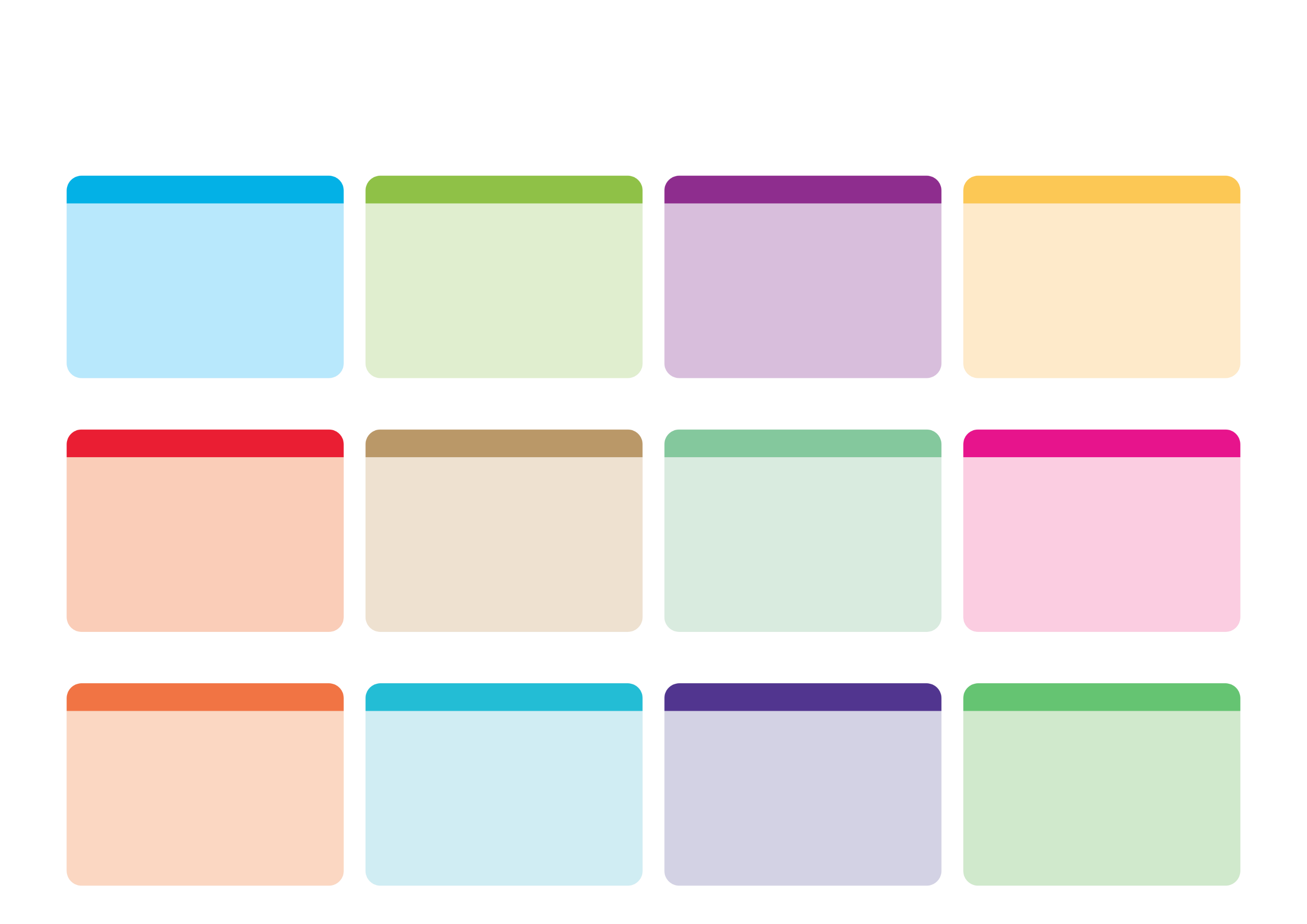 